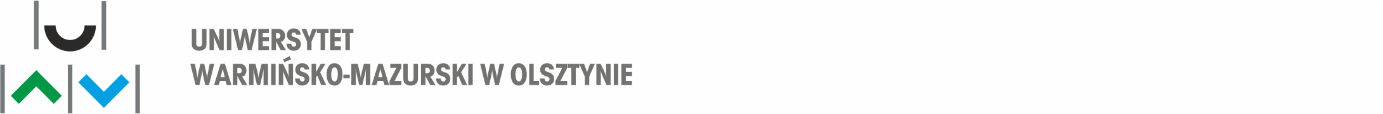 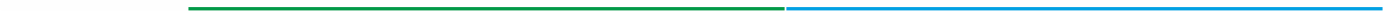 Załącznik nr 1B do zapytaniaNr postępowania 232/2023/UB/DZPOPIS PRZEDMIOTU ZAMÓWIENIACZĘŚĆ NR 2Przedmiot zamówienia: Usługa badawcza- Sekwencjonowanie następnej generacji NGS zaplanowane w ramach projektu finansowanego przez Narodowe Centrum NaukiPrzedmiot zamówienia: Usługa badawcza- Sekwencjonowanie następnej generacji NGS zaplanowane w ramach projektu finansowanego przez Narodowe Centrum NaukiPrzedmiot zamówienia: Usługa badawcza- Sekwencjonowanie następnej generacji NGS zaplanowane w ramach projektu finansowanego przez Narodowe Centrum NaukiLp.Opis parametrówParametry techniczne wymagane1.Ilość45 prób2. MetodaSekwencjonowanie Nowej Generacji – sekwencjonowanie całkowitego RNA (Poly(A) RNA-Seq Sequencing Service) przy użyciu platformy NovaSeq (minimalna głębokość sekwencjonowania na próbę – 40 mln; długość transkrytpów – odczyty o sparowanych końcach 150 bp) oraz analiza bioinformatyczna i wizualizacja danych